Каталог сельскохозяйственной техники и оборудования, производимой на территории Краснодарского края Каталог сельскохозяйственной техники и оборудования, производимой на территории Краснодарского края Каталог сельскохозяйственной техники и оборудования, производимой на территории Краснодарского края Каталог сельскохозяйственной техники и оборудования, производимой на территории Краснодарского края Каталог сельскохозяйственной техники и оборудования, производимой на территории Краснодарского края Наименование продукцииФотоТехнические характеристики товараПроизводительАдрес производителяЗерноуборочный комбайн TUCANO моделей 320, 340, 420, 430, 440, 450, 560, 570, 580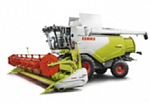 Предназначен для уборки зерновых, зернобобовых и технических культур. Комбайны предназначены для работы во всех агроклиматических зонах России.ООО «КЛААС»350039, г. Краснодар, проезд Мирный 16тел.: (861) 214-10-22, факс: (861) 214-10-22e-mail: info-clk@claas.comсайт: www.claas.ru Генеральный директор: Бендиш РальфЗерноуборочный комбайнLEXION моделей 650, 660, 670, 750, 760, 770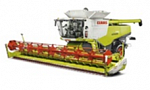 ООО «КЛААС»350039, г. Краснодар, проезд Мирный 16тел.: (861) 214-10-22, факс: (861) 214-10-22e-mail: info-clk@claas.comсайт: www.claas.ru Генеральный директор: Бендиш РальфТрактор сельскохозяйственныйXERION моделей 4000, 4500, 5000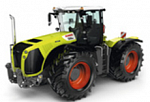 ООО «КЛААС»350039, г. Краснодар, проезд Мирный 16тел.: (861) 214-10-22, факс: (861) 214-10-22e-mail: info-clk@claas.comсайт: www.claas.ru Генеральный директор: Бендиш РальфТрактор сельскохозяйственныйAXION моделей 950, 940, 930, 920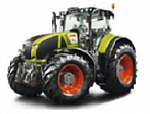 ООО «КЛААС»350039, г. Краснодар, проезд Мирный 16тел.: (861) 214-10-22, факс: (861) 214-10-22e-mail: info-clk@claas.comсайт: www.claas.ru Генеральный директор: Бендиш РальфТрактор сельскохозяйственныйAXION моделей 850, 840, 820, 810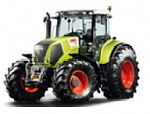 ООО «КЛААС»350039, г. Краснодар, проезд Мирный 16тел.: (861) 214-10-22, факс: (861) 214-10-22e-mail: info-clk@claas.comсайт: www.claas.ru Генеральный директор: Бендиш РальфТрактор сельскохозяйственныйARION моделей 640С, 630С, 620С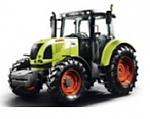 ООО «КЛААС»350039, г. Краснодар, проезд Мирный 16тел.: (861) 214-10-22, факс: (861) 214-10-22e-mail: info-clk@claas.comсайт: www.claas.ru Генеральный директор: Бендиш РальфЖатка Vario / Cerio моделей 930, 770, 680, 620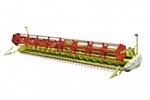 Жатка VARIO, в отличие от CERIO, может убирать такие специфические культуры как рапс или рис. Также еще одной особенностью данной жатки является возможность бесступенчатого изменения длины стола жатки, что позволяет раскрывать полностью потенциал зерноуборочных комбайновООО «КЛААС»350039, г. Краснодар, проезд Мирный 16тел.: (861) 214-10-22, факс: (861) 214-10-22e-mail: info-clk@claas.comсайт: www.claas.ru Генеральный директор: Бендиш РальфДискатор БДМ 2,2х2Т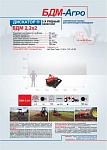 1.ширина обработки-2,1 м.2.кол-во рабочих органов-143.требуемая мощность трактора-60-70 л.с.ООО «БДМ-Агро»Адрес предприятия: Краснодарский край, г.Кореновск, ул.Пурыхина,1аТелефон: (861) 279-65-95, (86142)4-76-32Адрес электронной почты: 2796595@mail.ru; mail@bdm-agro.ruСайт: www.bdm-agro.comГенеральный директор: Мерников Сергей БорисовичДискатор БДМ 2,5х2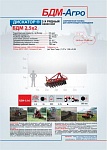 1.ширина обработки-2,5 м.2.кол-во рабочих органов-193.требуемая мощность трактора-75-95 л.с.ООО «БДМ-Агро»Адрес предприятия: Краснодарский край, г.Кореновск, ул.Пурыхина,1аТелефон: (861) 279-65-95, (86142)4-76-32Адрес электронной почты: 2796595@mail.ru; mail@bdm-agro.ruСайт: www.bdm-agro.comГенеральный директор: Мерников Сергей БорисовичДискатор БДМ 2,7х2П (опорный шлейф-каток)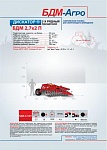 1.ширина обработки-2,7 м.2.кол-во рабочих органов-183.требуемая мощность трактора-70-90 л.с.ООО «БДМ-Агро»Адрес предприятия: Краснодарский край, г.Кореновск, ул.Пурыхина,1аТелефон: (861) 279-65-95, (86142)4-76-32Адрес электронной почты: 2796595@mail.ru; mail@bdm-agro.ruСайт: www.bdm-agro.comГенеральный директор: Мерников Сергей БорисовичДискатор БДМ 2,8х4П (опорный шлейф-каток)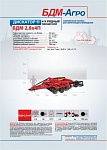 1.ширина обработки-2,8 м.2.кол-во рабочих органов-283.требуемая мощность трактора-120-150 л.с.ООО «БДМ-Агро»Адрес предприятия: Краснодарский край, г.Кореновск, ул.Пурыхина,1аТелефон: (861) 279-65-95, (86142)4-76-32Адрес электронной почты: 2796595@mail.ru; mail@bdm-agro.ruСайт: www.bdm-agro.comГенеральный директор: Мерников Сергей БорисовичДискатор БДМ 3х2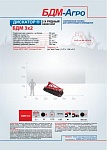 1.ширина обработки-3,1 м.2.кол-во рабочих органов-223.требуемая мощность трактора-90-110 л.с.ООО «БДМ-Агро»Адрес предприятия: Краснодарский край, г.Кореновск, ул.Пурыхина,1аТелефон: (861) 279-65-95, (86142)4-76-32Адрес электронной почты: 2796595@mail.ru; mail@bdm-agro.ruСайт: www.bdm-agro.comГенеральный директор: Мерников Сергей БорисовичДискатор БДМ 3х2П (опорный шлейф-каток)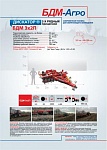 1.ширина обработки-3,1 м.2.кол-во рабочих органов-223.требуемая мощность трактора-90-120 л.с.ООО «БДМ-Агро»Адрес предприятия: Краснодарский край, г.Кореновск, ул.Пурыхина,1аТелефон: (861) 279-65-95, (86142)4-76-32Адрес электронной почты: 2796595@mail.ru; mail@bdm-agro.ruСайт: www.bdm-agro.comГенеральный директор: Мерников Сергей БорисовичДискатор БДМ 4х2П ШКС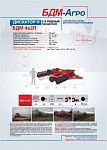 1.ширина обработки-4,2 м.2.кол-во рабочих органов-303.требуемая мощность трактора-120-170 л.с.ООО «БДМ-Агро»Адрес предприятия: Краснодарский край, г.Кореновск, ул.Пурыхина,1аТелефон: (861) 279-65-95, (86142)4-76-32Адрес электронной почты: 2796595@mail.ru; mail@bdm-agro.ruСайт: www.bdm-agro.comГенеральный директор: Мерников Сергей БорисовичДискатор БДМ 4х2П (опорный шлейф-каток)1.ширина обработки-4,2 м.2.кол-во рабочих органов-303.требуемая мощность трактора-120-170 л.с.ООО «БДМ-Агро»Адрес предприятия: Краснодарский край, г.Кореновск, ул.Пурыхина,1аТелефон: (861) 279-65-95, (86142)4-76-32Адрес электронной почты: 2796595@mail.ru; mail@bdm-agro.ruСайт: www.bdm-agro.comГенеральный директор: Мерников Сергей БорисовичДискатор БДМ 3х4П ШКС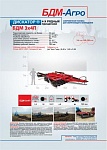 1.ширина обработки-3,2 м.2.кол-во рабочих органов-313.требуемая мощность трактора-150-185 л.с.ООО «БДМ-Агро»Адрес предприятия: Краснодарский край, г.Кореновск, ул.Пурыхина,1аТелефон: (861) 279-65-95, (86142)4-76-32Адрес электронной почты: 2796595@mail.ru; mail@bdm-agro.ruСайт: www.bdm-agro.comГенеральный директор: Мерников Сергей БорисовичДискатор БДМ 3х4П (опорный шлейф-каток)1.ширина обработки-3,2 м.2.кол-во рабочих органов-313.требуемая мощность трактора-150-185 л.с.ООО «БДМ-Агро»Адрес предприятия: Краснодарский край, г.Кореновск, ул.Пурыхина,1аТелефон: (861) 279-65-95, (86142)4-76-32Адрес электронной почты: 2796595@mail.ru; mail@bdm-agro.ruСайт: www.bdm-agro.comГенеральный директор: Мерников Сергей БорисовичДискатор БДМ 3,6х4П1.ширина обработки-3,7 м.2.кол-во рабочих органов-343.требуемая мощность трактора-200-215 л.с.ООО «БДМ-Агро»Адрес предприятия: Краснодарский край, г.Кореновск, ул.Пурыхина,1аТелефон: (861) 279-65-95, (86142)4-76-32Адрес электронной почты: 2796595@mail.ru; mail@bdm-agro.ruСайт: www.bdm-agro.comГенеральный директор: Мерников Сергей БорисовичДискатор БДМ 3,6х4П (опорный шлейф-каток)1.ширина обработки-3,7 м.2.кол-во рабочих органов-343.требуемая мощность трактора-200-215 л.с.ООО «БДМ-Агро»Адрес предприятия: Краснодарский край, г.Кореновск, ул.Пурыхина,1аТелефон: (861) 279-65-95, (86142)4-76-32Адрес электронной почты: 2796595@mail.ru; mail@bdm-agro.ruСайт: www.bdm-agro.comГенеральный директор: Мерников Сергей БорисовичДискатор БДМ 4х4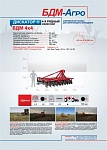 1.ширина обработки-4,2 м.2.кол-во рабочих органов-393.требуемая мощность трактора-215-240 л.с.ООО «БДМ-Агро»Адрес предприятия: Краснодарский край, г.Кореновск, ул.Пурыхина,1аТелефон: (861) 279-65-95, (86142)4-76-32Адрес электронной почты: 2796595@mail.ru; mail@bdm-agro.ruСайт: www.bdm-agro.comГенеральный директор: Мерников Сергей Борисовичр БДМ 4х4ПР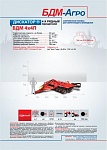 1.ширина обработки-4,1 м.2.кол-во рабочих органов-393.требуемая мощность трактора-210-240 л.с.ООО «БДМ-Агро»Адрес предприятия: Краснодарский край, г.Кореновск, ул.Пурыхина,1аТелефон: (861) 279-65-95, (86142)4-76-32Адрес электронной почты: 2796595@mail.ru; mail@bdm-agro.ruСайт: www.bdm-agro.comГенеральный директор: Мерников Сергей БорисовичДискатор БДМ 4х4ПР(опорный шлейф-каток)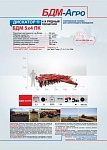 1.ширина обработки-4,1 м.2.кол-во рабочих органов-393.требуемая мощность трактора-210-240 л.с.ООО «БДМ-Агро»Адрес предприятия: Краснодарский край, г.Кореновск, ул.Пурыхина,1аТелефон: (861) 279-65-95, (86142)4-76-32Адрес электронной почты: 2796595@mail.ru; mail@bdm-agro.ruСайт: www.bdm-agro.comГенеральный директор: Мерников Сергей БорисовичДискатор БДМ 5х2П (опорный шлейф-каток)1.ширина обработки-5,2 м.2.кол-во рабочих органов-323.требуемая мощность трактора-180-220 л.с.ООО «БДМ-Агро»Адрес предприятия: Краснодарский край, г.Кореновск, ул.Пурыхина,1аТелефон: (861) 279-65-95, (86142)4-76-32Адрес электронной почты: 2796595@mail.ru; mail@bdm-agro.ruСайт: www.bdm-agro.comГенеральный директор: Мерников Сергей БорисовичДискатор БДМ 5х2П(опорный шлейф-каток)1.ширина обработки-5,2 м.2.кол-во рабочих органов-323.требуемая мощность трактора-180-220 л.с.ООО «БДМ-Агро»Адрес предприятия: Краснодарский край, г.Кореновск, ул.Пурыхина,1аТелефон: (861) 279-65-95, (86142)4-76-32Адрес электронной почты: 2796595@mail.ru; mail@bdm-agro.ruСайт: www.bdm-agro.comГенеральный директор: Мерников Сергей БорисовичДискатор БДМ 5х4ПК(опорный шлейф-каток)1.ширина обработки-5,3 м.2.кол-во рабочих органов-513.требуемая мощность трактора-280-300 л.с.ООО «БДМ-Агро»Адрес предприятия: Краснодарский край, г.Кореновск, ул.Пурыхина,1аТелефон: (861) 279-65-95, (86142)4-76-32Адрес электронной почты: 2796595@mail.ru; mail@bdm-agro.ruСайт: www.bdm-agro.comГенеральный директор: Мерников Сергей БорисовичДискатор БДМ 6,6х4ПК(опорный шлейф-каток)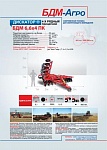 1.ширина обработки-6,1 м.2.кол-во рабочих органов-593.требуемая мощность трактора-320-350 л.с.ООО «БДМ-Агро»Адрес предприятия: Краснодарский край, г.Кореновск, ул.Пурыхина,1аТелефон: (861) 279-65-95, (86142)4-76-32Адрес электронной почты: 2796595@mail.ru; mail@bdm-agro.ruСайт: www.bdm-agro.comГенеральный директор: Мерников Сергей БорисовичДискатор БДМ 6х4П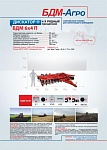 1.ширина обработки-5,7 м.2.кол-во рабочих органов-553.требуемая мощность трактора-300-330 л.с.ООО «БДМ-Агро»Адрес предприятия: Краснодарский край, г.Кореновск, ул.Пурыхина,1аТелефон: (861) 279-65-95, (86142)4-76-32Адрес электронной почты: 2796595@mail.ru; mail@bdm-agro.ruСайт: www.bdm-agro.comГенеральный директор: Мерников Сергей БорисовичДискатор БДМ 6х4П(опорный шлейф-каток)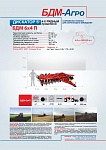 1.ширина обработки-5,7 м.2.кол-во рабочих органов-553.требуемая мощность трактора-300-330 л.с.ООО «БДМ-Агро»Адрес предприятия: Краснодарский край, г.Кореновск, ул.Пурыхина,1аТелефон: (861) 279-65-95, (86142)4-76-32Адрес электронной почты: 2796595@mail.ru; mail@bdm-agro.ruСайт: www.bdm-agro.comГенеральный директор: Мерников Сергей БорисовичДискатор БДМ 7х2П(опорный шлейф-каток)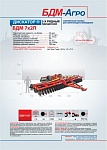 1.ширина обработки-7,2 м.2.кол-во рабочих органов-543.требуемая мощность трактора-250-280 л.с.ООО «БДМ-Агро»Адрес предприятия: Краснодарский край, г.Кореновск, ул.Пурыхина,1аТелефон: (861) 279-65-95, (86142)4-76-32Адрес электронной почты: 2796595@mail.ru; mail@bdm-agro.ruСайт: www.bdm-agro.comГенеральный директор: Мерников Сергей БорисовичДискатор БДМ 9х2П(опорный шлейф-каток)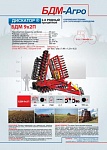 1.ширина обработки-8,9 м.2.кол-во рабочих органов-663.требуемая мощность трактора-350-400 л.с.ООО «БДМ-Агро»Адрес предприятия: Краснодарский край, г.Кореновск, ул.Пурыхина,1аТелефон: (861) 279-65-95, (86142)4-76-32Адрес электронной почты: 2796595@mail.ru; mail@bdm-agro.ruСайт: www.bdm-agro.comГенеральный директор: Мерников Сергей БорисовичДискатор БДМ 8х4П(опорный шлейф-каток)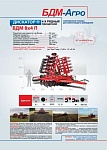 1.ширина обработки-8,1 м.2.кол-во рабочих органов-793.требуемая мощность трактора -более 420 л.с.ООО «БДМ-Агро»Адрес предприятия: Краснодарский край, г.Кореновск, ул.Пурыхина,1аТелефон: (861) 279-65-95, (86142)4-76-32Адрес электронной почты: 2796595@mail.ru; mail@bdm-agro.ruСайт: www.bdm-agro.comГенеральный директор: Мерников Сергей БорисовичДискатор БДМ 9х4П(опорный шлейф-каток)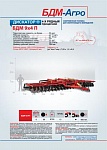 1.ширина обработки-8,1 м.2.кол-во рабочих органов-793.требуемая мощность трактора -более 475 л.с.ООО «БДМ-Агро»Адрес предприятия: Краснодарский край, г.Кореновск, ул.Пурыхина,1аТелефон: (861) 279-65-95, (86142)4-76-32Адрес электронной почты: 2796595@mail.ru; mail@bdm-agro.ruСайт: www.bdm-agro.comГенеральный директор: Мерников Сергей БорисовичДискатор мульчировщик-6х2ПС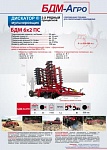 1.ширина обработки-6 м.2.кол-во рабочих органов-443.требуемая мощность трактора -220-260 л.с.ООО «БДМ-Агро»Адрес предприятия: Краснодарский край, г.Кореновск, ул.Пурыхина,1аТелефон: (861) 279-65-95, (86142)4-76-32Адрес электронной почты: 2796595@mail.ru; mail@bdm-agro.ruСайт: www.bdm-agro.comГенеральный директор: Мерников Сергей БорисовичПлуг чизельный ПЧН-2,3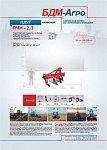 1.ширина обработки-2,3 м.2.кол-во рабочих органов-43.требуемая мощность трактора -150-200 л.с.ООО «БДМ-Агро»Адрес предприятия: Краснодарский край, г.Кореновск, ул.Пурыхина,1аТелефон: (861) 279-65-95, (86142)4-76-32Адрес электронной почты: 2796595@mail.ru; mail@bdm-agro.ruСайт: www.bdm-agro.comГенеральный директор: Мерников Сергей БорисовичПлуг чизельный ПЧН-2,3Р(зубчатый шлейф-каток)1.ширина обработки-2,3 м.2.кол-во рабочих органов-43.требуемая мощность трактора -150-200 л.с.ООО «БДМ-Агро»Адрес предприятия: Краснодарский край, г.Кореновск, ул.Пурыхина,1аТелефон: (861) 279-65-95, (86142)4-76-32Адрес электронной почты: 2796595@mail.ru; mail@bdm-agro.ruСайт: www.bdm-agro.comГенеральный директор: Мерников Сергей БорисовичПлуг чизельный ПЧН-3,2Е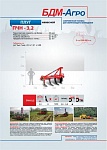 1.ширина обработки-3,2 м.2.кол-во рабочих органов-63.требуемая мощность трактора -250-300 л.с.ООО «БДМ-Агро»Адрес предприятия: Краснодарский край, г.Кореновск, ул.Пурыхина,1аТелефон: (861) 279-65-95, (86142)4-76-32Адрес электронной почты: 2796595@mail.ru; mail@bdm-agro.ruСайт: www.bdm-agro.comГенеральный директор: Мерников Сергей БорисовичПлуг чизельный ПЧН-3,2Р(зубчатый шлейф-каток)1.ширина обработки-3,2 м.2.кол-во рабочих органов-63.требуемая мощность трактора -250-300 л.с.ООО «БДМ-Агро»Адрес предприятия: Краснодарский край, г.Кореновск, ул.Пурыхина,1аТелефон: (861) 279-65-95, (86142)4-76-32Адрес электронной почты: 2796595@mail.ru; mail@bdm-agro.ruСайт: www.bdm-agro.comГенеральный директор: Мерников Сергей БорисовичПлуг чизельный ПЧН-4,5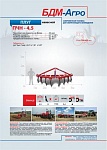 1.ширина обработки-4,5 м.2.кол-во рабочих органов-83.требуемая мощность трактора -350-400 л.с.ООО «БДМ-Агро»Адрес предприятия: Краснодарский край, г.Кореновск, ул.Пурыхина,1аТелефон: (861) 279-65-95, (86142)4-76-32Адрес электронной почты: 2796595@mail.ru; mail@bdm-agro.ruСайт: www.bdm-agro.comГенеральный директор: Мерников Сергей БорисовичПлуг чизельный ПЧ-4,5П(зубчатый шлейф-каток)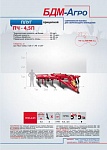 1.ширина обработки-4,5 м.2.кол-во рабочих органов-83.требуемая мощность трактора -350-400 л.с.ООО «БДМ-Агро»Адрес предприятия: Краснодарский край, г.Кореновск, ул.Пурыхина,1аТелефон: (861) 279-65-95, (86142)4-76-32Адрес электронной почты: 2796595@mail.ru; mail@bdm-agro.ruСайт: www.bdm-agro.comГенеральный директор: Мерников Сергей БорисовичПлуг чизельный ПЧН-4,51.ширина обработки-4,5 м.2.кол-во рабочих органов-83.требуемая мощность трактора -350-400 л.с.ООО «БДМ-Агро»Адрес предприятия: Краснодарский край, г.Кореновск, ул.Пурыхина,1аТелефон: (861) 279-65-95, (86142)4-76-32Адрес электронной почты: 2796595@mail.ru; mail@bdm-agro.ruСайт: www.bdm-agro.comГенеральный директор: Мерников Сергей Борисовичлуг чизельный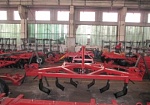 ЗАО "ЛОГИЯ"Краснодарский край, г. Лабинск, ул. Котовского,10телефон: (861-69) 7-24-20Адрес электронной почты: linfo@zavodlogiya.ruСайт: www.zavodlogiya.ruГенеральный директор : Милованов Игорь ВячеславовичПлуг чизельный ПЧ-4,5П(зубчатый шлейф-каток)1.ширина обработки-4,5 м.2.кол-во рабочих органов-83.требуемая мощность трактора -350-400 л.с.ООО «БДМ-Агро»Адрес предприятия: Краснодарский край, г.Кореновск, ул.Пурыхина,1аТелефон: (861) 279-65-95, (86142)4-76-32Адрес электронной почты: 2796595@mail.ru; mail@bdm-agro.ruСайт: www.bdm-agro.comГенеральный директор: Мерников Сергей БорисовичПлуг чизельный ПЧ-6ПМ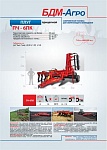 1.ширина обработки-6 м.2.кол-во рабочих органов-103.требуемая мощность трактора -400 л.с.ООО «БДМ-Агро»Адрес предприятия: Краснодарский край, г.Кореновск, ул.Пурыхина,1аТелефон: (861) 279-65-95, (86142)4-76-32Адрес электронной почты: 2796595@mail.ru; mail@bdm-agro.ruСайт: www.bdm-agro.comГенеральный директор: Мерников Сергей БорисовичПлуг чизельный ПЧ-6ПМ(зубчатый шлейф-каток)1.ширина обработки-6 м.2.кол-во рабочих органов-103.требуемая мощность трактора -400 л.с.ООО «БДМ-Агро»Адрес предприятия: Краснодарский край, г.Кореновск, ул.Пурыхина,1аТелефон: (861) 279-65-95, (86142)4-76-32Адрес электронной почты: 2796595@mail.ru; mail@bdm-agro.ruСайт: www.bdm-agro.comГенеральный директор: Мерников Сергей БорисовичПлуг чизельный ПЧ-7П(зубчатый шлейф-каток)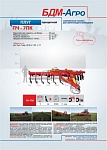 1.ширина обработки-7 м.2.кол-во рабочих органов-123.требуемая мощность трактора -500-550 л.с.ООО «БДМ-Агро»Адрес предприятия: Краснодарский край, г.Кореновск, ул.Пурыхина,1аТелефон: (861) 279-65-95, (86142)4-76-32Адрес электронной почты: 2796595@mail.ru; mail@bdm-agro.ruСайт: www.bdm-agro.comГенеральный директор: Мерников Сергей БорисовичПлуги чизельные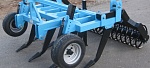 Плуги чизельные глубокорыхлительные, с глубиной обработки почвы от 15 до 20 см, от 20 до 35 см, от 35 до 55 см, для агрегатирования с тракторами различной тяговой мощностиООО «Кубаньсельмаш»Адрес: 352106, Краснодарский край, Тихорецкий район, станица Новорождественская, ул. Радужная, д. 1Телефон: (86196) 46-6-62, 46-6-63Электронная почта: kubselmash@mail.ru Сайт: http://kubanselmash.ru/ Директор: Белобрицкий Николай МихайловичПлуги чизельныеООО "Новопокровскагромаш"Краснодарский край, Новопокровский район, ст-ца Новопокровская, ул. Октябрьская, производственная база ЦРМ телефон: (86149) 7-03-15 Адрес электронной почты: novagromash@mail.ru Сайт: www.novagromash.ru Генеральный директор : Юрьев Александр ГригорьевичПлуг чизельный глубокорыхлительный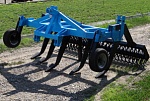 ООО "Кубсельмаш-1"Краснодарский край, Новопокровский район, ст-ца Новопокровская, ул. Линейная, 15телефон: (86149) 7-24-55Адрес электронной почты: kubselmash@mail.ruГенеральный директор : Белобрицкий Николай МихайловичПлуг чизельный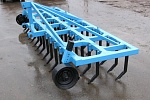 ООО "Кубсельмаш-1"Краснодарский край, Новопокровский район, ст-ца Новопокровская, ул. Линейная, 15телефон: (86149) 7-24-55Адрес электронной почты: kubselmash@mail.ruГенеральный директор : Белобрицкий Николай МихайловичПлуг чизельный рисовый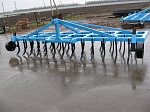 ООО "Кубсельмаш-1"Краснодарский край, Новопокровский район, ст-ца Новопокровская, ул. Линейная, 15телефон: (86149) 7-24-55Адрес электронной почты: kubselmash@mail.ruГенеральный директор : Белобрицкий Николай МихайловичКультиватор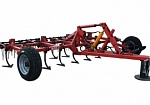 ЗАО "ЛОГИЯ"Краснодарский край, г. Лабинск, ул. Котовского,10телефон: (861-69) 7-24-20Адрес электронной почты: linfo@zavodlogiya.ruСайт: www.zavodlogiya.ruГенеральный директор : Милованов Игорь ВячеславовичКультиватор КСО-4Н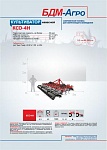 1.ширина обработки-4,3 м.2.кол-во рабочих органов-433.требуемая мощность трактора -80-100 л.с.ООО «БДМ-Агро»Адрес предприятия: Краснодарский край, г.Кореновск, ул.Пурыхина,1аТелефон: (861) 279-65-95, (86142)4-76-32Адрес электронной почты: 2796595@mail.ru; mail@bdm-agro.ruСайт: www.bdm-agro.comГенеральный директор: Мерников Сергей БорисовичКультиватор КСО-6МТ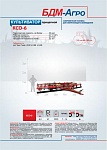 1.ширина обработки-6,2 м.2.кол-во рабочих органов-573.требуемая мощность трактора -120 л.с.ООО «БДМ-Агро»Адрес предприятия: Краснодарский край, г.Кореновск, ул.Пурыхина,1аТелефон: (861) 279-65-95, (86142)4-76-32Адрес электронной почты: 2796595@mail.ru; mail@bdm-agro.ruСайт: www.bdm-agro.comГенеральный директор: Мерников Сергей БорисовичКультиватор КСО-9,6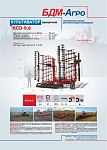 1.ширина обработки-9,6 м.2.кол-во рабочих органов-873.требуемая мощность трактора -150 л.с.ООО «БДМ-Агро»Адрес предприятия: Краснодарский край, г.Кореновск, ул.Пурыхина,1аТелефон: (861) 279-65-95, (86142)4-76-32Адрес электронной почты: 2796595@mail.ru; mail@bdm-agro.ruСайт: www.bdm-agro.comГенеральный директор: Мерников Сергей БорисовичКультиватор КСУ-6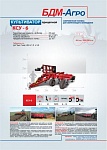 1.ширина обработки-6,1 м.2.кол-во рабочих органов-213.требуемая мощность трактора -220-250 л.с.ООО «БДМ-Агро»Адрес предприятия: Краснодарский край, г.Кореновск, ул.Пурыхина,1аТелефон: (861) 279-65-95, (86142)4-76-32Адрес электронной почты: 2796595@mail.ru; mail@bdm-agro.ruСайт: www.bdm-agro.comГенеральный директор: Мерников Сергей БорисовичКультиватор КС-8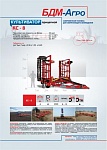 1.ширина обработки-8 м.2.кол-во рабочих органов-453.требуемая мощность трактора -150-180 л.с.ООО «БДМ-Агро»Адрес предприятия: Краснодарский край, г.Кореновск, ул.Пурыхина,1аТелефон: (861) 279-65-95, (86142)4-76-32Адрес электронной почты: 2796595@mail.ru; mail@bdm-agro.ruСайт: www.bdm-agro.comГенеральный директор: Мерников Сергей БорисовичКультиватор КС-10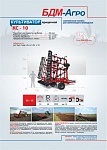 1.ширина обработки-10 м.2.кол-во рабочих органов-553.требуемая мощность трактора -200-240 л.с.ООО «БДМ-Агро»Адрес предприятия: Краснодарский край, г.Кореновск, ул.Пурыхина,1аТелефон: (861) 279-65-95, (86142)4-76-32Адрес электронной почты: 2796595@mail.ru; mail@bdm-agro.ruСайт: www.bdm-agro.comГенеральный директор: Мерников Сергей БорисовичКультиватор КС-12М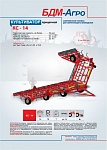 1.ширина обработки-12 м.2.кол-во рабочих органов-663.требуемая мощность трактора -250-270 л.с.ООО «БДМ-Агро»Адрес предприятия: Краснодарский край, г.Кореновск, ул.Пурыхина,1аТелефон: (861) 279-65-95, (86142)4-76-32Адрес электронной почты: 2796595@mail.ru; mail@bdm-agro.ruСайт: www.bdm-agro.comГенеральный директор: Мерников Сергей БорисовичКультиватор для сплошной обработки КПСПООО "Новопокровскагромаш"Краснодарский край, Новопокровский район, ст-ца Новопокровская, ул. Октябрьская, производственная база ЦРМ телефон: (86149) 7-03-15 Адрес электронной почты: novagromash@mail.ru Сайт: www.novagromash.ru Генеральный директор : Юрьев Александр ГригорьевичКультиваторыООО "Кубсельмаш-1"Краснодарский край, Новопокровский район, ст-ца Новопокровская, ул. Линейная, 15 телефон: (86149) 7-24-55 Адрес электронной почты: kubselmash@mail.ru Генеральный директор : Белобрицкий Николай МихайловичКультиваторыООО "Апшеронский машиностроительный завод"352690, Краснодарский край, г. Апшеронск, ул. Королёва, 122, 8(86152) 2-55-49, E-mail: otdel.sbyt@mail.боронаООО "Апшеронский машиностроительный завод"352690, Краснодарский край, г. Апшеронск, ул. Королёва, 122, 8(86152) 2-55-49, E-mail: otdel.sbyt@mail.агрегаты бороновальные дисковые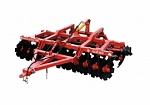 ЗАО "ЛОГИЯ"Краснодарский край, г. Лабинск, ул. Котовского,10телефон: (861-69) 7-24-20Адрес электронной почты: linfo@zavodlogiya.ruСайт: www.zavodlogiya.ruГенеральный директор : Милованов Игорь ВячеславовичБорона дисковая модернизированнаяООО "Кубсельмаш-1"Краснодарский край, Новопокровский район, ст-ца Новопокровская, ул. Линейная, 15 телефон: (86149) 7-24-55 Адрес электронной почты: kubselmash@mail.ru Генеральный директор : Белобрицкий Николай Михайлович